PRORAČUNSKI KORISNIKGRADSKA KNJIŽNICA I ČITAONICA„VIKTOR CAR EMIN“ OPATIJAIZVJEŠĆE ZA RAZDOBLJE 01.01.-31.12. 2019.GODINEOpatija, siječanj, 2020.FINANCIJSKI PLAN DJELOKRUG RADAGradska knjižnica pruža usluge kojima zadovoljava potrebe svojih korisnika unutar knjižnice i u zajednici. Knjižnicasvojim službama i uslugama potiče i širi opće obrazovanje, stručni i znanstveni rad, a posebno se zalaže da svi slojevi društva steknu naviku čitanja i korištenja raznolikih knjižničnih usluga.ZAKONSKE I DRUGE PRAVNE OSNOVEZakon o lokalnoj samoupravi, Zakon o javnim ustanovama, Zakon o knjižnicama, Standardi za knjižnice u Republici Hrvatskoj, UNESCO-v Manifest za narodne knjižnice, Pravilnik o uvjetima i načinu stjecanja stručnih zvanja u knjižničarskoj struci, Statut Gradske knjižnice i čitaonice „Viktor Car Emin“ Opatija.CILJEVI PROGRAMA ZA 2019.-2021.Program javno knjižničarstvo provodit ćemo kroz osnovni program, dodatne programe i programe kapitalnog ulaganja.-Osnovni program (redovna djelatnost, izdavaštvo, investicijsko održavanje opreme, kulturno-animacijske aktivnosti)-Dodatni programi (projekti, simpoziji) izostavljeni zbog recesijske situacije-Kapitalna ulaganja (knjižnična građa, namještaj, informatička i ostala oprema)Ovaj plan predstavlja tu sliku koja omogućava efektivan i efikasan organizacijski razvoj uz održavanje vlastitog identiteta i postavljanje realnih ciljeva i prioriteta. Proces planiranja osigurava Knjižnici dugoročnu održivost kroz analizu vlastite organizacije i okruženja u kojem djeluje, pomaže u određivanju ključnih postupaka koje ustanova treba poduzeti kako bi ostvarila željeno poslovanje.Narodna knjižnica kao mjesno obavjesno središte svojim korisnicima omogućuje neposredan pristup svim vrstama znanja i obavijesti.Gradska knjižnica Opatija je kulturna ustanova čija je temeljna djelatnost nabava, obrada, čuvanje i davanje na korištenje svih vrsta građe. Služi zadovoljavanju kulturnih i informacijskih potreba građana svih dobi, poticanju cjeloživotnog učenja, stručnog i znanstvenog rada. Njeguje zaštitu zavičajne baštine, potiče korištenje suvremenih informacijskih tehnologija. Organizira raznovrsne programske sadržaje za djecu i odrasle.Osnovni ciljevi:Stvaranje i jačanje čitalačkih navika kod djece rane dobi.Podupiranje osobnog obrazovanja za koje se odlučuje pojedinac kao i formalnog obrazovanja na svim razinama.Podupiranje i sudjelovanje u razvijanju pismenosti namijenjene svim dobnim skupinama.Posebni ciljevi:Stvaranje mogućnosti za osobni kreativni razvitak.Promicanje svijesti o kulturnom naslijeđu.Gajenje dijaloga među kulturama i zastupanje kulturnih različitosti.Osiguranje pristupa građana svim vrstama obavijesti o svojoj zajednici.Podupiranje usmene tradicije.Olakšavanje razvitka obavijesnih vještina i kompjutorske pismenosti.-Cilj programa kapitalnih ulaganja je osiguravanje prostora i opremanje nabavom knjižnične građe, namještaja i informatičke opreme i sredstava potrebnih za sustavno održavanje razine kvalitete usluga prema zadanim standardima struke.OBRAZLOŽENJE IZVRŠENJA FINANCIJSKOG PLANAa) Prihodi i primicia) Rashodi i izdaciObrazloženje izvršenja rashoda i izdatakaGradska knjižnica i čitaonica “Viktor Car Emin” Opatija sukladno planiranim financijskim sredstvima za 2019 od predviđenih 3.028.980 kn realizirala je 2.860.344 kn . Ukupni izdaci za zaposlene u 2019. iznosili su 1.938.663 kn . Osobni dohodci isplaćivali su se redovno kao i sva ostala davanja koja su obuhvaćena zakonskim odredbama, Kolektivnim ugovorom te važećim pravilnicima.Iznos od 554.315 kn utrošen je za materijalne troškove I dodatne programe Liburnijski literarni camino i NAPLE.Redovni troškovi odnosili su se na energiju, telefon, komunalne usluge (voda i smeće), naknade za rad Upravnog vijeća, premije osiguranja (imovinu i kurativu za djelatnike). Ostali izdaci odnosili su se na službena putovanja, međubibliotečnu suradnju, stručno usavršavanje (kotizacije i troškovi stručnih edukacija), te ostalih naknada troškova za zaposlene (isplate kilometraže za korištenje vlastitih automobila budući da Ustanova nema službeno vozilo). Izdaci za uredski i potrošni materijal bili su izdaci za uredski materijal, materijal za higijenske potrebe i njegu te stručne literature i dnevnog tiska za sve ogranke. Usluge tekućeg i investicijskog održavanja odnose se na troškove održavanja mrežnog programa .Intelektualne i osobne usluge ticale su se troškova za osobe koje su izvodile animacijsko-kulturna događanja. Troškovi reprezentacije za ugošćavanje prigodom istih. Za program Liburnijski literarni camino utrošeno je27.335 kn . Za NAPLE (međunarodna knjižnična suradnja) utrošeno je 29.597 kn.Shodno financijskom planu koji obuhvaća nabavu knjiga realizirano je 339.270 kn , dok iznos od 33.883 kn obuhvaća informatičku opremu .U svim ograncima program knjižnične djelatnosti odvijao se organizirano prema planiranom. Provodio se u institucionalnoj sredini sa stručnim i profesionalnim osobljem sukladno državnim standardima u tijeku čitave godine.Iznimno u ogranku Matulji došlo je do naknadno neophodnog preseljenja u nove prostore zbog potreba funkcioniranja općinskih službi.Sve jedinice lokalne samouprave u konačnici su ispoštovale definirane odnose u financiranju redovne djelatnosti Ustanove do kraja godine iako priljev sredstava tijekom godine nije tekao ravnomjerno.Djelatnost narodne knjižnice obuhvaća nabavu, stručnu obradu, čuvanje i zaštitu knjižnične građe, izradu biltena i drugih informacijskih pomagala, sudjelovanje u izradi baza podataka, omogućavanje pristupačnosti knjižnične građe i informacija korisnicima pri izboru i korištenju građe i informacijskih pomagala, vođenje dokumentacije i statistike o građi i korisnicima, te o poslovanju Ustanove.Rad Ustanove odvijao se sa 13 djelatnika (ravnatelj, 9 VSS, 2 VŠS, 1 SSS).Knjižnica u Opatiji posjeduje zavičajnu zbirku te stoga istražuje, obrađuje, pohranjuje i daje na korištenje građu o povijesnom, gospodarskom, topografskom i kulturnom razvitku područja na kojem djeluje (Liburnija), izrađuje i katalog istog.Detaljno obrazloženje izvršenja redovne djelatnosti nalazi se unutar programa redovne djelatnosti.Program nabave knjižnične građe izvršen je u cijelosti. Knjižnična građa nabavljena je prema propisanim kriterijima i nakon obrade omogućen je pristup. Pretežito je nabavljena belestristika za odrasle i mladež, referentna građa, periodičke publikacije (30 naslova), lokalne i regionalne novine i zavičajna građa.Knjižnična građa nabavljena je kupnjom, poklonima i otkupom Ministarstva kulture (tzv. društveno vrijedna knjiga) po kriteriju manjkavosti u fondu, potrebama korisnika i standardu za narodne knjižnice (45% beletristike, 25% znanstvene i popularno-znanstvene literature, 27% literature za djecu i 3% referentne).Izgradnja knjižničnog fonda dinamičan je proces koji se sastoji od stalnog priljeva nove građe te kontinuiranog izlučivanja i otpisa zastarjele, uništene, otuđene ili oštećene. Nabava nove građe temelji se na stručnim procjenama i u skladu s važećim zakonima i propisima.Sve nabavljene knjige stručno su obrađene, signirane, katalogizirane.Detaljno obrazloženje kapitalnih ulaganja nalazi se unutar programa kapitalnih ulaganja.POKAZATELJI USPJEŠNOSTI PROGRAMAZa utvrđene ciljeve provedbe programa definiramo sljedeće pokazatelje uspješnosti:postizanje standarda usluga u svim ograncimakomplementarna suradnja s jedinicama lokalne samouprave koje su povjerile knjižničnu djelatnost Ustanovibroj posjeta u tekućoj godinibroj korisnikabroj nabavljenih knjiga i naslova periodikebroj kulturno-animacijskih događanjaPROGRAM REDOVNA DJELATNOST OPIS PROGRAMAOvaj program je kontinuirani program, a sastoji se od nabave, obrade i posudbe knjižnične građe, te planiranje, organiziranje i održavanje kulturno-animacijskih aktivnosti. Redovito se odvija tijekom svake godine financirajući se sredstvima iz državnog proračuna, gradskog proračuna, te iz vlastitih prihoda.Posudba knjižnične građe redoviti je i kontinuirani program cirkulacije građe koju uključuje i davanje raznih informacija korisnicima.Usluge čitaonice uključuju korištenje dnevnog i periodičkog tiska, referentne građe, te usluge interneta.Program javnog knjižničarstva omogućuje cjelokupnom stanovništvu područja grada Opatije, grada Kastva, općina Matulji, Lovran i Mošćenička Draga pristup informacijama u svrhu podizanja razine opće izobrazbe, obaviještenosti i kulture, poticanja stručnog i znanstvenog rada i osobne kreativnosti. Program javnog knjižničarstva provodi se organizirano i namijenjen je korisnicima prema jednakosti pristupa svima, bez obzira na dob, rasu, spol, vjeru, nacionalnost, jezik ili društveni položja. Program se provodi u institucionalnoj sredini sa stručnim i profesionalnim osobljem sukladno državnim standardima tijekom čitave godine.Sve pripadajuće općine i Grad Kastav ugovorom će povjeriti vođenje ove djelatnosti središnjoj opatijskoj knjižnici kao i dosadašnjih godina.Za provođenje programa potrebno je:-13 djelatnika Ustanove za redovnu djelatnost ( 10 VSS, 2 VŠS, 1 SSS).ZAKONSKE I DRUGE PRAVNE OSNOVEZakon o lokalnoj samoupravi, Zakon o javnim ustanovama, Zakon o knjižnicama, Standardi za knjižnice u Republici Hrvatskoj, UNESCO-v Manifest za narodne knjižnice, Pravilnik o uvjetima i načinu stjecanja stručnih zvanja u knjižničarskoj struci, Statut Gradske knjižnice i čitaonice „Viktor Car Emin“ Opatija.CILJEVI PROGRAMA ZA 2019.-2021.Cilj Programa redovnog javnog knjižničarstva je osigurati osnovne uvjete za poticanje učenja kroz cijeli život, podupiranje kulturnog razvitka pojedinca i društvenih skupina, kreativnog korištenja slobodnog vremena stanovništva našeg kraja i onih koji ga posjećuju (turisti).Knjižnica treba imati jasnu sliku svoje budućnosti – vlastite strukture, načina upotrebe resursa i ispunjavanja zadanih ciljeva. Ovaj plan predstavlja tu sliku i omogućava efektivan i efikasan organizacijski razvoj uz održavanje vlastitog identiteta i postavljanje realnih ciljeva i prioriteta.Narodna knjižnica kao mjesno obavjesno središte svojim korisnicima omogućuje neposredan pristup svim vrstama znanja i obavijesti.Osnovni ciljevi:Stvaranje i jačanje čitalačkih navika kod djece rane dobi.Podupiranje osobnog obrazovanja za koje se odlučuje pojedinac kao i formalnog obrazovanja na svim razinama.Podupiranje i sudjelovanje u razvijanju pismenosti namijenjene svim dobnim skupinama.Posebni ciljevi:Stvaranje mogućnosti za osobni kreativni razvitak.Promicanje svijesti o kulturnom naslijeđu.Gajenje dijaloga među kulturama i zastupanje kulturnih različitosti.Osiguranje pristupa građana svim vrstama obavijesti o svojoj zajednici.Podupiranje usmene tradicije.Olakšavanje razvitka obavijesnih vještina i kompjutorske pismenosti.IZVRŠENJE PROGRAMA ZA RAZDOBLJE 01.-12.2019.Djelatnost narodne knjižnice obuhvaća nabavu, stručnu obradu, čuvanje i zaštitu knjižnične građe, izradu biltena i drugih informacijskih pomagala, sudjelovanje u izradi baza podataka, omogućavanje pristupačnosti knjižnične građe i informacija korisnicima, osiguravanje korištenja i posudbe građe te protoka informacija, pomoć korisnicima pri izboru i korištenju građe i informacijskih pomagala, vođenje dokumentacije i statistike o građi i korisnicima, te o poslovanju Ustanove.Knjižnica u Opatiji posjeduje zavičajnu zbirku te stoga istražuje, obrađuje, pohranjuje i daje na korištenje građu o povijesnom, gospodarskom, topografskom i kulturnom razvitku područja na kojem djeluje (Liburnija), izrađuje i katalog istog. Tijekom godine održavale su se raznorazne aktivnosti u prostoru Knjižnice i izvan nje u suradnji s raznim institucijama i grupama korisnika prema predviđenom planu.Sve jedinice lokalne samouprave ispoštovale su definirane odnose u financiranju redovne djelatnosti Ustanove do kraja godine iako priljev sredstava tijekom godine nije tekao ravnomjerno.Knjižnica, uz svoju redovnu djelatnost, nudi korisnicima različite kulturno-animacijske sadržaje koji ih mogu potaknuti na kreativno provođenje slobodnog vremena tijekom cijele godine. Knjižnica u svom programu planira obilježavanje raznih godišnjica (pjesnika, pisaca, događaja…) prigodnim izložbama, predavanjima i predstavljanjima knjiga suvremenih autora, zatim prati obilježavanja raznih kulturnih manifestacija (Mjesec hrvatske knjige, Noć knjige…) i značajnijih datuma (Međunarodni dan pismenosti, Međunarodni dan dječje knjige, Dan knjižnice, Međunarodni dan materinskog jezika…).Knjižnica prati potrebe korisnika svojim planiranim aktivnostima, počevši od najmlađih (kreativne radionice i pričaonice) i sadržaja za mlade (Čitateljski klub) do organiziranih tečajeva i predavanja za treću životnu dob (učenje engleskog jezika, informatika za treću životnu dob, radionice za umirovljenike iz Doma u Voloskom). Važno je istaknuti da ove radionice kod starije populacije pobuđuju zadovoljstvo, jer učenje je potreba čovjeka modernog vremena. U tom smislu željeli smo pružiti tu mogućnost i štićenicima Doma umirovljenika u Voloskom koji su potrebiti cjelodnevne medicinske skrbi i zbog toga ne napuštaju ustanovu, te im planirano čitamo odabrane tekstove u okviru poetske terapije.Sva planirana događanja u Knjižnici održavaju se tijekom godine u skladu s interesima ciljanih grupa, kao i ostalih korisnika Knjižnice. Broj posjetitelja događanja varira upravo zbog raznih afiniteta publike. Najbolji pokazatelj je pozitivno mišljenje i preporuka korisnika što nas dodatno motivira u osmišljavanju novih i inovativnijih programa namijenjenih njima.Tijekom 2019. godine u Knjižnici su realizirana sljedeća događanja:SIJEČANJKNJIŽNICA OPATIJA04.01. Svjetski dan Brailleova pisma – u središnjem prostoru Knjižnice postavljena je prigodna izložba povodom svjetskoga dana Brailleova pisma u svrhu širenja svijesti o potrebama slijepih i slabovidnih osoba.17.01 Rođendan umjetnosti – izložba radova "Cvjetne esencije" Božene Bubonja Kalebićslijedeći ideju francuskog umjetnika Roberta Fillioua koji je 17. siječnja 1963. obznanio kako je umjetnost rođenja prije točno 1 000 000 godina aktom uranjanja suhe spužve u vodu, svijet ovaj datum obilježava kao rođendan umjetnosti. U prostoru Knjižnice postavljena je izložba uporabnih i dekorativnih keramičkih predmeta i slika Božene Bubonja Kalebić po nazivom' 'Cvjetne esencije''.'Božena Bubonja Kalebić rođena je u Kninu 1980. g. Srednjoškolsko obrazovanje kao i ekonomski fakultet završila je u Rijeci. Keramika i slikarstvo njena su nezaobilazna područja kojima se bavi, što dokazuje dosadašnjim brojnim sudjelovanjima na skupnim izložbama. Edukacije iz slikarskih tehnika kao i tehnika oblikovanja gline stjecala je pod vodstvom prof. Borisa Rocea i prof. Zdenke Cetina Širola.DJEČJI ODJEL HALUGICAProgram dječjeg odjela „Halugica” nastavlja se i u novoj godini susretima s najmlađim korisnicima Knjižnice. Djelatnici knjižnice svakoga tjedna organiziraju pričaonice pod nazivom „Pričaonice za pretškolce petkom popodne u pet i pol”. Program također pokriva i pojedine grupe djece Dječjeg vrtića „Opatija” i „Volosko” a susreti se održavaju u jutarnjim satima te suradnju sa malom školom "Volosko" kroz programe za djecu korisnike produženog boravka.PRIČAONICE PETKOM POPODNE U PET I POL18.1. Drumski štakor / Julia DonaldsonNa pričaonici smo čitali priču autorica Julie Donaldson ''Drumski štakor''. Priča govori o oholom štakoru koji otima hranu šumskim stanovnicima. Sve će se promijeniti kada jednog dana štakor sretne patku koja će ga nadmudriti svojom lukavošću i hrabrošću. Nakon čitanja vodili smo razgovor o primjerenom ponašanju te razmjenjivali dojmove o pročitanom. Na likovnoj radionici crtali smo likove iz priče. Sudjelovalo je 5 djece.25.1. Tonka će sutra / Jelena PervanOvoga smo petka na pričaonici čitali priču Tonka će sutra. Naime Tonka boluje od sutrića i sutrizma. Sve će sutra. I dovršiti ručak i popiti kakao i pospremiti igračke. Potaknuta djedom i bakom shvati da bi u hodu mogla obavljati i dovršavati svoje zadatke i obaveze te se tako izliječiti od sutrizma. Sa djecom smo razgovarali boluju li oni od sutrizma i sutrića i kako to izliječiti. U kreativnom dijelu radionice crtali smo sutriće. Na pričaonici je sudjelovalo 11 djece.VELJAČAKNJIŽNICA OPATIJA14.2. Valentinovo –  izložba "Ljubavna pisma hrvatskih velikana"Povodom Valentinova prigodno smo ukrasili prostor knjižnice te postavili izložbu s ljubavnim pismima hrvatskih velikana, od Šenoe i Sudete do Frankopana i Krleže.14.2. Čitateljski klub – Bela Hamvas: Jasmin i maslinaNa ovomjesečnom sastanku čitateljskog kluba Opatija razgovaralo se o knjizi "Jasmin i maslina" Bele Hamvasa.21.2. Međunarodni dan materinjeg jezikaMeđunarodni dan materinskoga jezika obilježava se svake godine 21. veljače od 2000. godine s ciljem unapređivanja, učenja i razvoja materinskog jezika, te njegovanja jezične i kulturne različitosti i višejezičnosti. Materinji ili materinski jezik prvi je jezik koji neka osoba nauči u svojoj obitelji. Stručnjaci tvrde da je znanje materinskog jezika vrlo važno pri formiranju mišljenja. Istraživanja su pokazala da osoba koja nije svladala svoj materinski jezik ima problema s učenjem ne samo drugih jezika već i s učenjem uopće, stoga je njegovanje svoga jezika od iznimne važnosti. Povodom međunarodnog dana materinjeg jezika u Knjižnici je postavljena izložba na čakavštini našega kraja.22.2. Dan hrvatske glagoljice i glagoljaštvaHrvatska glagoljica povijesno je hrvatsko pismo, jedan od nezaobiljaznih simbola nacionalnog identiteta i višestoljetne uljudbe, na temelju kojega samo i danas prepoznatljivi i jedinstveni u Europi i svijetu.Proglašenje tog Dana, inicirao je Institut za hrvatski jezik i jezikoslovlje, koji je 22. veljače odabrao kao spomen na dan kada je u ličkom mjestu Kosinju 1483. godine tiskana prva hrvatska glagoljička knjiga, Misal po zakonu Rimskog dvora. U knjižnici su izložena djela o glagoljici i glagoljskoj baštini sa posebnim naglaskom na tek tiskanju knjigu Sandre Požar: „Glagoljica u Brseču, Mošćenicama i Mošćeničkoj Dragi“.22.2. Književna večer "Zimske priče iz pera Tinte 910"U punoj čitaonici Gradske knjižnice i čitaonice "Viktor Car Emin" Opatija u petak 22. veljače održana je ugodna i inspirativna književna večer kratkih priča pod nazivom "Zimske priče".Gošće večeri Diana Rosandić Živković, Gordana Lenić, Danila Linić i Vlasta Linić riječke spisateljice okupljene u udruzi "Tinta 910" predstavile su se publici kratkim pričama otkrivajući svoj spisateljski dar i kreativnost proizašle iz radionice kreativnog pisanja pod vodstvom Diane Rosandić Živković.Ova književna večer samo je jedna u nizu bogatih aktivnosti grupe Tinte 910 kojom njeguju lijepu književnost, nudeći čitatelju udobnost i toplinu zajedničkog druženja.Literarnu večer zaokružili su Nataša Veljak, Danijel Vlah, Neven Pavlović i Katja Lenić glazbenim izvedbama na violini.26.2. Zvane Črnja (8.10.1920. Žminj – 26.2.1991. Zagreb)Povodom godišnjice smrti istaknutog hrvatskog književnika Zvane Črnja u holu smo izložili njegova djela iz fonda knjižnice te sažeti prikaz njegova književnog djelovanja.27.2. "Koliko smo dobri u lovu na predrasude?" - suradnja na projektu s GEK-omOve se srijede u dvorani "Zora" održao okrugli stol pod nazivom "Koliko smo dobri u lovu na predrasude?" istoimene učeničke inicijative i projekta učenika opatijske gimnazije "Eugen Kumičić". Gradska knjižnica i čitaonica "Viktor Car Emin" opatija svoj je doprinos samom projektu dala u vidu popisa literature na temu tolerancije, stereotipa, predrasuda koje učenici mogu pronaći u fondu opatijske Knjižnice a sve kako bi se i dalje razvijali u kozmopolitske građanine sa vještinama ophođenja i bivanja u multikulturalnom svijetu u kojemu smo svi jednaki.PRIČAONICE PETKOM POPODNE U PET I POL1.2.Suli u avanturi / maja Šimleša, Sven NemetNa ovoj pričaonici čitali smo priču o žirafi Suli (Suli u avanturi: Maja Šimleša; Sven Nemet). Suli je u potrazi za novim prijateljima. Uz ovu toplu i lijepu priču o prijateljstvu razgovarali smo o svojim najdražim prijateljima. Nakon pročitane priče i razgovora o njoj, djeca su izrađivala maske životinja u sklopu karnevalskih dana. Prisustvovalo je 8 djece.8.2.Srećkova potraga za velikim moćima / Smiljana Nedeljko, Nina KovačićNakon pročitane priče djeca su nacrtale svoje omiljene superjunake i likove iz crtića. Na pričaonici je sudjelovalo 4 djece.22.2. Što Ana zna o lijepom ponašanju? / Simeon Marinković, Dušan PavlićČitali smo o lijepom i pristojnom ponašanju i ophođenju te razgovarali zašto iako sva ta pravila znamo nekada ne postupamo tako. Nakon pročitane slikovnice kroz razgovor smo igrali memory sa slikama koje su prikazivale lijepo i ružno ponašanje te ih nakon igre lijepili na pano. Sudjelovalo je 10 djece.29.2. Evo nas, tu smo. Bilješke za život na planetu Zemlji / Oliver JeffersNa ovotjednoj smo pričaonici čitali hvaljenu i nagrađivanu priču Olivera Jeffersa "Evo nas, tu smo. Bilješke za život na planetu Zemlji." Slikovnica se djeci jako svidjela, osobito ilustracije i opisi raznolikosti životinjskoga svijeta, ali i nas ljudi, koliko se međusobno razlikujemo, kao i pojedini dijelovi planete Zemlje, mjesta koje zovemo dom. Nakon pročitane priče izrađivali smo lanac koji povezuje sve ljude na ovome svijetu, male, velike, mlade, stare, bijelce, afroamerikance itd. Na pričaonici je sudjelovalo 11 djece.OGRANAK MATULJIPričaonice za Dječji vrtić "Matulji"7.2.2019. Plavi grad / Žuti grad /Reprović, PipalNakon pročitane priče djeca su rješavala radne listiće na temu pročitanog, sudjelovalo je 12 djece.14.2.2019. Vuk koji je zalutao u zemlju bajki / LallemandRazgovaralo se o pročitanoj slikovnici, rješavali radni listići, sudjelovalo je 11 djece.19.2.2019. Na ovotjednoj smo pričaonici za djecu iz vrtića Matulji dozvolili djeci da sama izaberu što ćemo čitati, te ih upoznali sa pravilima posudbe i povrata knjiga i slikovnica. Sudjelovalo je 13 djece.21.2.2019. Volim svoju obitelj / KušecRazgovarali smo o svojim obiteljima potaknuti pročitanim djelom je crtali. Sudjelovalo je 12 djece.28.2.2019. Priča o zecu / SchwittersNakon pročitane slikovnice djeca su rješavala radne listiće, sudjelovalo je 11 djece.28.2.2019. U potrazi za DoromSa predškolskim uzrastom vrtića "Matulji" čitali smo slikovnicu o liku iz istoimenog popularnog filma. Sudjelovalo je 14 djece.14.2.2019. Čitateljski klub "Matulji"Na ovomjesečnom sastanku čitateljskog kluba Matulji razgovaralo se o knjizi Nijema vojvotkinja / D. Maraini. Sudjelovalo je 6 članica čitateljskog kluba.OGRANAK MOŠĆENIČKA DRAGA5.2.2019. – Pričaonica (za predškolce i učenike nižih razreda OŠ)Na Pričaonici se čitala slikovnica Srećkova potraga za velikim moćima: ovo nije priča za laku noć (autorica: Smiljana Nedeljko; ilustracije: Nina Kovačič; Varaždin: Evenio, 2018.).Slikovnica na interaktivan način putem priče i zabavnih zadataka djecu potiče na tjelovježbu, usvajanjezdravih životnih navika te izgradnju samopouzdanja. Na pričaonici je sudjelovalo dvoje djece predškolskog uzrasta i jedno dijete školskoga uzrasta.12.2.2019. - Pričaonica (za predškolce i učenike nižih razreda osnovne škole)Na pričaonici povodom Valentinova čitala se slikovnica "Kornjača i zec"koja govori o ljubavi i prijateljstvu. Nakon pročitane priče razgovarali smo o tome što njima znači ljubav. Sudjelovalo je 3 djece predškolskog uzrasta.19.2.2019. - Pričaonica (za predškolce i učenike nižih razreda osnovne škole)Budući da su djeca na prije održanim igraonicam izrazila želju da se igraju knjižničar/ke na ovoj su se pričaonici čitali ulomci iz slikovnice Neobična kjižničarka Kašmira Huseinovića te se razgovaralo o tome koje poslove radi knjižničar.Nakon upoznavanja sa osnovnim poslovima djeca su se igrala pronalaska knjiga na polici po signaturi. Na pričaonici je sudjelovalo 5. djece.26.2.2019. - Pričaonica (za predškolce i učenike nižih razreda osnovne škole)Na pričaonici su djeca zajedno sa knjižničarkom igrala igru Bacamo kocku koja je preporučena u knjizi Pričanje priča – stvaranje priča Vladimira Veličkog. Sudjelovalo je troje djece dječjeg uzrasta.OŽUJAKKNJIŽNICA OPATIJA8.3. Dan ženaPovodom Dana žena u prostoru Knjižnice postavljena je izložba sa kratkim životopisima jakih i utjecajnih ženskih uzora iz knjige „Priče za mlade buntovnice 2”.18.3. Matko Laginja (10.8.1852.-18.3.1930.)Povodom obljetnice smrti autora izložena su njegova djela iz fonda knjižnice.14.4. Čitateljski klub – Miro Gavran : Poncije PilatNa ovomjesečnom sastanku članova čitateljskog kluba raspravljalo se o knjizi Poncije Pilat, autora Mire Gavrana. Uz voditeljicu Jasnu Gržinić sudjelovalo je 6 članova kluba.20.3. Svjetski dan pripovijedanja 2019. – mitovi, legende i epoviIzložba u holu knjižnice povodom svjetskog dana pripovijedanja. Izložene su knjige legendi i mitova primorskoga kraja iz fonda Knjižnice.Svake se godine na dan 20. ožujka obilježava Svjetski dan pripovijedanja. Riječ je o globalnoj proslavi umijeća usmenog pripovijedanja, a slavi se svake godine na proljetni ekvinocij. Toga dana ljudi diljem svijeta pripovijedaju i slušaju priče na brojnim jezicima i na brojnim mjestima, tijekom dana i noći. Sudionici dijele svoje priče i nadahnuća, učeći jedni od drugih i stvarajući međusobne kontakte.PRIČAONICE PETKOM POPODNE U PET I POL22.03.2019. - Svjetski dan pripovijedanjaPovodom svjetskog dana pripovijedanja pričali smo priče o čudesnom drveću iz čarobne šume. Svjetski dan pripovijedanja obilježava se u svijetu 21. svibnja u više od 25 zemalja na svim kontinentima. Riječ je o globalnoj proslavi umijeća usmenoga pripovijedanja, a slavi se svake godine na proljetni ekvinocij. Toga dana ljudi diljem svijeta pripovijedaju i slušaju priče na brojnim jezicima i na brojnim mjestima, tijekom dana i noći. Sudionici dijele svoje priče i nadahnuća, učeći jedni od drugih i stvarajući međusobne kontakte. Ovogodišnji Svjetski dan pripovijedanja posvećen je stablima te smo prepričavali priče koje znamo a da se u njima spominju šume.Sudjelovalo je 9 djece.29.03.2019. Volim čitati - ''Potraga za blagom''; ''Lina i četiri šape'' ; ''Lusin prijatelj''.Čitali smo tri priče iz zbirke ''Volim čitati''. Priče sadrže kvizove za vježbanje razumijevanja teksta koje smo rješavali nakon svake pročitane priče.Sudjelovalo je 11 djece.KNJIŽNICA MATULJITijekom mjeseca ožujka održano je 13 aktivnosti, od toga 12 za djecu i 1 za odrasle. Ukupan broj zabilježenih posjeta je 166.Čitateljski klub okupio je 6 članica. Čitala se i interpretirala knjiga Obavijesti o kretanju brodova autorice Annie Proulx. Organizirano je ukupno 5 pričaonica u suradnji s Vrtićem Matulji, koje redovito posjećuju dvije vrtićke skupine. Ukupan broj zabilježenih posjeta iznosio je 70. Čitale su se slikovnice:Zrikoslav i Mrzorad / KumanŽabac i stranac / VelthuijsElmer i izgubljeni medo / MckeeUz čitanje priča, aktivnosti su uključivale razgovor o pročitanom te rješavanje radnih listića sa zadacima za razvoj grafomotoričkih vještina.Knjižnica Matulji bilježi još 7 posjeta raznih vrtićkih skupina (90 posjeta). Teme koje su se istraživale su Afrika, Svemir, Obitelj, a aktivnosti su uključivale slobodno čitanje unutar čitaonice i posudbu knjiga.Aktivnosti s vrtićima priređuje i vodi Jelena Višnjić, a Čitateljski klub vodi Gorana Tuškan.KNJIŽNICA MOŠĆENIČKA DRAGA5. 3. 2019. Pričaonica (za predškolce i učenike nižih razreda OŠ)Na Pričaonici se čitala edukativna i zabavna slikovnica Izgubljen u svemiru (autor: Dan Green; Zagreb: Lusio, 2017.) koja razvija znatiželju i potiče djecu na učenje. Čitanje ne slijede izravni red stranica već sam čitatelj određuje način čitanja ovisno o odgovorima. Knjižničarka je čitala slikovnicu a djeca su čitala ponuđene odgovore i odgovarala na postavljena pitanja i time određivala tijek radnje. Djeca su se u nekim slučajevima poslužila i drugim slikovnicima- priručnicima o svemiru. Djeca su se međusobno dogovarala i raspravljala o odgovorima. Pričaonica je započela u 17:30 i trajala do 18:30. Na Pričaonici je sudjelovalo dvoje djece školskog uzrasta (prvi razred).12. 3. 2019. – Pričaonica (za predškolce i učenike nižih razreda OŠ)Na Pričaonici su se pričale priče pomoću karata za pričanje priča iz priručnika Pričosvijet: otključajte vrata mašte: pripovjedačka knjiga (autori: John i Caitlin Matthews; Zagreb: Planetopija, 2010.).Pričaonica je započela u 17:30 i trajala do 18:45. Na Pričaonici je sudjelovalo dvoje djece predškolskog uzrasta i jedno dijete školskog uzrasta (prvi razred).19. 3. 2019. – Pričaonica (za predškolce i učenike nižih razreda OŠ)Na Pričaonici se igrala igra “bacamo kocku” iz knjige Pričanje priča - stvaranje priča: povratak izgubljenomu govoru (autor: Vladimira Velički. Zagreb: Alfa, 2013.). Igra se igra s kockom a sastoji se od pričanja priče koja nastaje sastavljanjem rečenica djece koja se nadopunjuju u pričanju priča. Igra zahtijeva koncentrirano i aktivno slušanje te osmišljavanje vlastitih rečenica.Pričaonica je započela u 17:30 i trajala do 18:15. Na Pričaonici je sudjelovalo jedno dijete predškolskog uzrasta i dvoje djece školskog uzrasta (prvi razred).26. 3. 2019. – Pričaonica (za predškolce i učenike nižih razreda OŠ)Na Pričaonici su se pričale priče pomoću karata za pričanje priča iz priručnika Pričosvijet: otključajte vrata mašte: pripovjedačka knjiga (autori: John i Caitlin Matthews; Zagreb: Planetopija, 2010.) te karata koje su djeca izradila. Knjižničarka je poticala djecu na izradu karata s različitim likovima, prostorima i pojmovima nastalih na osnovi njihove mašte.Pričaonica je započela u 17:30 i trajala do 18:30. Na Pričaonici je sudjelovalo dvoje djece   školskog uzrasta (prvi razred).TRAVANJKNJIŽNICA OPATIJA2.4. Susret sa korisnicima Doma „Volosko“Na ovomjesečnom druženju sa korisnicima Doma za starije i nemoćne osobe „Volosko“ čitali smo priče i legende iz sljedećih knjiga: Štorije: priče i z primorsko-goranskog kraja / priredio Dragan Ogurlić, ilustracije Vojo Radoičić te Jadranske legende / Dragam Ogurlić, ilustracije Vojo Radoičić.U jednosatnom druženju sa korisnicama Doma čitali smo navedene priče, legende i anegdote vezane uz primorski kraj (Rijeka, Grobnik, Lovran...) korisnicima su se priče jako svidjele, pogotovo one s humorističnom notom te su nakon čitanja neki od korisnika podijelili i priče iz kraja iz kojega potječu.Osim posjeta Domu, suradnja se ostvaruje i besplatnim knjižničnim članstvom za korisnike Doma, kao i dostavom knjiga iz fonda opatijske knjižnice za članove Doma koji nisu u mogućnosti doći do Knjižnice.10.4. Radionica „Bogatimo se s različitostima”Povodom Svjetskog dana Roma koji se svake godine u svijetu obilježava 8. travnja, u Gradskoj knjižnici i čitaonici „Viktor Car Emin” Opatija održano je edukativno predavanje i radionica pod nazivom „Bogatimo se s različitostima”. Radionici su prisustvovali učenici 3. razreda jezične gimnazije Eugena Kumičića sa svojim profesoricama Sarom Meszaros i Ivanom Černehom. Voditeljica radionice, defektologinja i socijalna pedagoginja Adaleta Dinasi, u dvosatnom je susretu učenicima prezentirala romsku kulturu i običaje, književnost i glazbu, pojašnjavajući određene elemente romske kulture te ih upoznavajući sa brojnim uspješnim pripadnicima romske zajednice u svijetu poput Esme Redžepove. Osim toga gošća se osvrnula i na stereotipe i predrasude koje prate romsku populaciju te na stav društva prema pripadnicima te zajednice naglašavajući kako je obrazovanje i rad s djecom ključ uspješne integracije u širu zajednicu.12.4. Radionica stripa sa Damirom SteinflomUoči Noći knjige učenici trećih razreda Osnovne škole „Rikard Katalinić Jeretov“ Opatija prisustvovali su stripaonici – strip radionici koju je u opatijskoj knjižnici održao opatijski strip autor i začetnik opatijske strip scene – Damir Steinfl. Predavač je učenicima na primjerima objasnio kako strip nastaje, što se prikazuje u kojem oblačiću, koliko je tekst važan u svemu tome, a koliko crtež. Kako vikati u stripu i još mnoge druge stvari. Učenici su zatim dobili priliku i sami izraditi vlastite stripove na zadanu temu. Radionica je trajala dva školska sata i prisustvovalo je 15ak učenika. Radovi nastali na ovoj strip radionici izložiti će se u Knjižnici u Noći knjige.21.4. USKRSUoči Uskrsa u Knjižnici je postavljena izložba o značenju Velikoga tjedna kroz tradiciju i običaje prvenstveno našeg kraja. Izložene su knjige sa područja religije, običaja te prigodne Uskršnje kuharice.23. 4. NOĆ KNJIGEOvogodišnja, 8. po redu "Noć knjige" održat će se u utorak 23. travnja 2019. godine. S obzirom na to da se ove godine obilježava čitav niz okruglih obljetnica, poput 180 godina od objavljivanja Ljermontova romana "Junak našeg doba", 80 godina izlaženja Marvelovih stripova, 50 godina izlaženja "Alan Forda" i dr., sama tema "Noći knjige" usmjerena je upravo na njih - junake i likove iz stripova i knjiga. Sve one naše idole s kojima smo odrastali, s kojima smo se smijali i plakali, s kojima smo putovali, s kojima smo otkrivali daleke zemlje, tajnovite krajolike, odlazili u avanture i vraćali se kao pobjednici. One s kojima smo se poistovjećivali, uz koje smo maštali i sanjarili, one koje smo nekada voljeli i koje volimo i danas. Gradska knjižnica "Viktor Car Emin" Opatija svojim programom sudjeluje u ovoj manifestaciji koja slavi knjigu i čitanje od samih njenih početaka, a ove godine svim ljubiteljima knjige i čitanja, svima malima i velikima, onima koji već jesu i onima koji će to tek postati donosi raznolik program:KAKO SE CRTA STRIP?Izložba dječjih radova nastalih na radionici opatijskog crtača stripa Damira Steinfla. DEVETA UMJETNOSTIzložba stripova i knjiga o stripu iz fonda Knjižnice. U TRAGANJU ZA NAJDRAŽIM JUNAKOMAnketa o najdražim junacima i junakinjama iz knjiga i stripova.VREMEPLOV: JUNACIKako su se junaci mijenjali kroz vrijeme, koje su karakteristike junaka nekad i sada - razgovarati će članovi Čitateljskog kluba "Opatija"JUNAK BUDI, ČLANSTVO TI SE NUDI!Besplatno jednogodišnje članstvo za korisnike koji u Noći knjige dođu kostimirani ili sa obilježjem svojeg najdražeg junaka i stripova.PRIČAONICE PETKOM POPODNE U PET I POL12.04.2019. - Uskršnja radionicaPriča o uskršnjem zeki. Čitali smo priču o Uskrsu i izrađivali čestitke za nadolazeći blagdan. Sudjelovalo je 5 djece.KNJIŽNICA MATULJITijekom mjeseca ožujka održano je 8 aktivnosti, od toga 7 za djecu i 1 za odrasle. Ukupan broj zabilježenih posjeta je 102.Čitateljski klub okupio je 5 članica. Čitala se i interpretirala knjiga Obavještajac / Leslie Silbert.Organizirano je ukupno 5 pričaonica u suradnji s Vrtićem Matulji, koje redovito posjećuju dvije vrtićke skupine. Ukupan broj zabilježenih posjeta iznosio je 69. Čitale su se slikovnice:Muka malog vuka / Baretić,Zaljubljeni žabac / Velthuijs,Evo nas, tu smo / Jeffers,Mrav dobrog srca / Crnčević,Nauči poštovati prirodu uz kravicu Šaricu / Heymans.Uz čitanje priče, aktivnosti su uključivale razgovor o pročitanom te rješavanje radnih listića sa zadacima za razvoj grafomotoričkih vještina.Knjižnica Matulji bilježi još 1 posjet predškolske vrtićke skupine (13 posjetitelja). Tema koja se istraživala je Ekologija, a aktivnosti su uključivale slobodno čitanje unutar čitaonice i posudbu knjiga. Još 1 posjet mlađe vrtićke skupine (18 posjetitelja) održao se bez određene teme, s ciljem upoznavanja knjižnice, samostalnog listanja slikovnica i čitanja priče.Jelena Višnjić organizira i vodi suradnju s Dječjim vrtićem Matulji, dok Gorana Tuškan vodi Čitateljski klub.KNJIŽNICA MOŠĆENIČKA DRAGA16. 4. 2019. - Pričaonica (za predškolce i učenike nižih razreda OŠ)Na Pričaonici se čitala slikovnica Velika gužva u Uskršnjem selu (autorica: Ivana Šuvak; Zagreb: Turistička naklada, 2019) koja na djeci primjeren i šaljiv način kroz priču o Uskršnjem selu i njegovim stanovnicima govori o važnosti cijenjenja tuđeg truda i potrebe za timskim radom kao i o uskršnjem običaju izrada pisanica. Nakon čitanja djeca su crtala pisanice kojima se ukrasio ulaz u Knjižnicu.Pričaonica je započela u 17:30 i trajala do 18:30.   Na Pričaonici je sudjelovalo jedno dijete školskog uzrasta (prvi razred) i dvoje djece predškolskog uzrasta.30. 4. 2019. - Pričaonica (za predškolce i učenike nižih razreda OŠ)Na Pričaonici se čitala edukativna i zabavna slikovnica Tajna formula (autor: Dan Green; Zagreb: Lusio, 2017.) koja razvija znatiželju i potiče djecu na učenje. Čitanje ne slijede izravni red stranica već sam čitatelj određuje način čitanja ovisno o odgovorima. Knjižničarka je čitala slikovnicu a djeca su čitala odgovore i odgovarala na postavljena pitanja te time određivala tijek radnje. Djeca su se međusobno dogovarala i raspravljala o odgovorima. Pričaonica je započela u 17:30 i trajala do 18:30. Na Pričaonici je sudjelovalo dvoje djece školskog uzrasta (prvi razred).SVIBANJKNJIŽNICA OPATIJA1.5. Praznik radaPovodom Prvoga maja, međunarodnoga Praznika rada, u holu Knjižnice postavljena je izložba koja je okupljena oko knjige „Vječni Prvi maj“ autora Dušana Drezge. Knjiga govori o radničkom pokretu i opisuje njegove začetke i kako je on izgledao diljem svijeta da bi na kraju prikazivala prvomajske prosvjede i proslave a sve prateći slikama autentičnih lokacija, prosvjeda, letaka i pamfleta. .Međunarodni praznik rada obilježava se kao spomen na velike radničke prosvjede održane u Chicagu dana 1. svibnja 1886. godine, kada je u sukobima s policijom poginulo više radnika, a osmero je radnika osuđeno na smrt.8.5. Nepal i Sjeverna Koreja – dvije strane AzijeUoči dana Europe (9.5.) i Međunarodnoga dana kretanja (10.5.) Gradska knjižnica i čitaonica "Viktor Car Emin" Opatija povela je sve zainteresirane korisnike, posjetitelje i prijatelje, ljubitelje putovanja i dobre knjige na put. Mladi su liburnijski avanturisti svojom putopisnom prezentacijom "Nepal i Sjeverna Koreja - dvije strane Azije" ispunili dvoranu do posljednjega slobodnog mjesta, a i više od toga. Znanstvenica Tina Jenuš i umjetnik Vedran Ružić, mladi opatijski par, koji je krenuo put Nepala svojim je sugrađanima dinamičnim i toplim izlaganjempribližio ovu planinsku zemlju i njezine stanovnike. Ističući kako su se na put otisnuli upravo zbog opatijske knjižnice i putopisa u njoj posuđenih i čitanih Tina i Vedran krenuli su planinskom stazom Annapurne u nestvarno lijepu prirodu učeći igrati Trešetu sve one koji su za to bili voljni pritom se braneći od pijavicana koje su naišli putem, sklapajući prijateljstva na nekoliko tisuća metara nadmorske visine i stvarajući uspomene za pamćenje. Drugu stranu Azije predstavio nam je odvažni matuljski trojacu sastavu Vedran Grgurić, Goran Lučin i Ivan Pavić, koji se zaputio u Koreju. Sjevernu. Zemlju punu nepoznanica o kojoj vladaju predrasude naši su gosti približili okupljenima pritom razbijajući neke od njih. Neke, ali ne i sve. Putopisna se večer u opatijskoj knjižnici privela kraju u dobrome društvu zaljubljenika u daleka putovanja, egzotične krajeve i otkrivanje nepoznatoga pozivajući sve prisutne neka se druže, čitaju dobre knjige, putuju i dođu ispričati kako je bilo. Na događanju je prisustvovalo 100ak ljudi.18.5. POTPISIVANJE UGOVORA O SESTRINSTVU IZMEĐU GK OPATIJA I BIBLIOTEKE KRAKOWGradska knjižnica i čitaonica ''Viktor Car Emin'' Opatija ove je subote, 18. svibnja 2019. godine potpisala ugovor o sestrinstvu s gradskom knjižnicom iz Krakova, Bibliotekom Krakow.Naime, nakon tri godine priprema i raznolike suradnje sa zajednicom Poljaka u našem kraju te suradnje sa spomenutom krakovskom knjižnicom, delegacija bibliotekara na čelu s ravnateljem Biblioteke Krakow dr. Stanisavom Dziedzicem i ravnateljicom opatijske knjižnice, Suzanom Šturm-Kržić, formalizirala je svoju suradnju potpisivanjem ugovora o sestrinstvu dvaju knjižnica u prisustvu dogradonačelnika grada Opatije gospodina Emila Priskića te brojnih suradnika.U trogodišnjoj suradnji Gradska knjižnica Opatija ostvarila je suradnju s veleposlanstvom Republike Poljske u Zagrebu i zajednicama Poljaka koje djeluju u Primorsko-goranskoj županiji, organizirala niz radionica za djecu i odrasle koje su spajale poljsku i hrvatsku kulturu te radionice za djecu s invaliditetom iz Udruge osoba s invaliditetom grada Opatije, ostvarila suradnju sa profesoricom poljskog jezika i književnosti Filozofskog fakulteta Sveučilišta u Rijeci, osnovala Poljski kutak, razmijenila knjige s Bibliotekom Krakow i jagelonskim sveučilištem u Krakowu, primila posjet poljskog udruženja stručnih knjižničara, svojim radovima i izlaganjima sudjelovala na međunarodnim stručnim skupovima u Krakowu kao i još niz ostalih popratnih aktivnosti.Ugovorom o sestrinstvu institucionalizirana je profesionalna suradnja dvaju knjižnica koja će se dalje odvijati u vidu podupiranja sudjelovanja knjižničara u profesionalnim partnerskim programima povezanim s bibliotekarstvom, obogaćujući programe i stručne skupove izlaganjima, razmjena stručnih iskustava, zatim organiziranjem zajedničkih kulturnih, znanstvenih, glazbenih i književnih programa i izložbi s ciljem predstavljanja hrvatske i poljske kulture te kulturnog života, tradicije, povijesti i sadašnjosti, kao i organiziranje tematskih čitateljskih programa povezanih s promocijom hrvatskih književnih autora u Poljskoj te poljskih u Hrvatskoj.22.5. „MATIJA – SVJEDOČANSTVO JEDNE MAME“ – predstavljanje knjigeMatija Katalinić. Čuli smo za Matiju. Čitali smo o njemu. Mnogi su ga i poznavali, a oni koji nisu upoznati će ga putem svjedočanstva njegove mame. Svjedočanstva o ljubavi, hrabrosti i dostojanstvu. O zahvalnosti. O Matijinoj poruci da treba činiti dobra djela, voljeti život i živjeti ga. Svjedočanstvo koje inspirira i inspirirati će generacije.Nakon borbe sa osteosarkomom, gubitka oca i naposlijetku same bitke Matija i njegova borba putem svjedočantva njegove majke Dijane Brnčić ostaje kao inspiracija svima koji se suočavaju sa životnim izazovima. Knjigu su predstavili nakladnik Goran Moravček i Matijina mama Dijana Brnčić.28.5. "PIANO MEDICINA" JOSIP JOE MEIXNER – predstavljanje knjigeU Gradskoj knjižnici i čitaonici "Viktor Car Emin" Opatija održano je predstavljanje knjige "Piano Medicina: medicinska glazba za duboko opuštanje" priznatog umjetnika, skladatelja, aranžera i producenta, a u prvom redu pijanista Josipa Joea Meixnera. Naš je večerašnji gost svoju karijeru gradio u brojnim svjetskim glazbenim metropolama, poput Los Angelesa i Bečadijeleći pozornicu sa brojnim glazbenim zvijezdama. Također je skladao za poznate TV kuće poput Fox channela i Disney channela. U svojem je jedno i pol satnom izlaganju govorio o terapeutskom učinku svoje glazbe, odnosno glazbe koju opisuje u knjizi, koja je strateški skladana, tj. medicinske glazbe za duboko opuštanje čiju su učinkovitost potvrdili ugledni znanstvenici sa sveučilišta u Beču, pritom demonstrirajući sve izrečeno. Posjetitelji su imali prilike saznati koja je to skala koja opušta, kojim i kakvim pojedincima odgovara dur, a kome mol te tko bi ga trebao i zašto izbjegavati. Novim je uvidima naš gost naveo okupljene na promišljanje o glazbi iz drugačijeg kuta te uputio u načine za korištenje glazbe u terapeutske svrhe pokazujući i dokazujući njezin blagotvorni učinak na ljudski organizam.PRIČAONICA PETKOM POPODNE U PET I POL3.5. Što se ne može ukrasti / Roman SimićNa prvoj smo pričaonici nakon Uskrsnih praznika čitali priču Romana Simića „Što se ne može ukrasti“ u kojoj su djeca upoznala kradljivca nad kradljivcima, Nevjerojatnog Mekoprstića koji može ukrasti sve što naumi, od krune britanske kraljice do četkice za zube američkoga predsjednika, a jednom je čak ukrao i Kineski zid, koji je potom vratio shvativši da ga nema kamo staviti. Mekoprstić je u svojim pustolovinama shvatio da jedina stvarkoju on, lopov nad lopovima, ne može ukrasti je iskren osmijeh blagonaklonosti i prijateljstva. Djeci se priča jako svidjela te su nakon pričaonice crtala Nevjerojatnog Mekoprstića i njegov plijen. Sudjelovalo je 11 djece.10.5. Strašno strašna priča / Ana Đokić; Dušan PavlićUoči Majčina dana koji se svake godine obilježava druge nedjelje u svibnju čitali smo „Strašno strašnu priču” autora Ane Đokić i Dušana Pavlića. Nakon pročitane priče djeca su povodom Majčina dana izrađivala pop-up čestitke za svoje mame. Na pričaonici je sudjelovalo 10 djece.17.05.2019. - Noćni vlak / Stark UlfSlikovnica koja govori o snovima i pronalasku novih prijatelja. Noćni vlak je odvezao dječaka i malog psića na čarobno putovanje među zvijezdama, daleko u svemir gdje su doživjeli predivne pustolovine i putem našli prijatelja. Nakon pročitane priče djeca su na likovnoj radionici izradila svoj vlak od papira.Sudjelovalo je 9 djece.31.05.2019. - ''Orangutan se boji'' / Sophie Holmqvist.Orangutan se boji i ne može spavati. Leži tako razmišljajući o čudovištima i opasnim stvarima, osluškujući, ne bi li čuo neobične zvukove... Priča progovara o strahovima s kojima se svi suočavamo i o tome kako ih lakše možemo prebroditi uz pomoć prijatelja. Nakon pročitane priče i razgovora o njoj, djeca su rješavala zadatke u kojima su trebali pronaći izlaz iz ''labirinta''. Također su se i sami okušali u izradi vlastitog labirinta te ga davali na rješavanje drugoj djeci.Sudjelovalo je 11 djece.KNJIŽNICA MATULJITijekom mjeseca svibnja održano je 6 aktivnosti, od toga 5 za djecu i 1 za odrasle. Ukupan broj zabilježenih posjeta je 64.Čitateljski klub okupio je 7 članica. Čitala se i interpretirala knjiga Alabama song / Gilles Leroy. Organizirane su2 pričaonice u suradnji s Vrtićem Matulji, koje redovito posjećuju dvije vrtićke skupine. Ukupan broj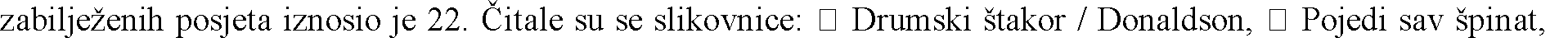 Zlatokoso! / Smallman. Uz čitanje priče, aktivnosti su uključivale razgovor o pročitanom te rješavanje radnih listića sa zadacima za razvoj grafomotoričkih vještina.Knjižnica Matulji bilježi još 3 posjeta predškolske vrtićke skupine (35 posjetitelja). Aktivnosti su uključivale slobodno čitanje unutar čitaonice i posudbu knjiga. Teme koje su se istraživale su proljeće, cvijeće i ekologija.Jelena Višnjić organizira i vodi suradnju s Dječjim vrtićem Matulji, dok Gorana Tuškan vodi Čitateljski klub.KNJIŽNICA MOŠĆENIČKA DRAGA7. 5. 2019. - Pričaonica (za predškolce i učenike nižih razreda OŠ)Na Pričaonici su djeca smišljala priče uz pomoć kockice za pričanje priča Story Teller Cube. Djeca su smišljala različite priče te su se odlučili natjecati u pričanju priča pri čemu je knjižničarka poticala djecu da svaka priča ima formu koja se sastoji od početka priče, zapleta i kraja priče.Pričaonica je započela u 17:30 i trajala do 18:30. Na Pričaonici je sudjelovalo jedno dijete predškolskog uzrasta i dvoje djece školskog uzrasta (prvi razred).14. 5. 2019. - Pričaonica (za predškolce i učenike nižih razreda OŠ)Na Pričaonici su se pričale priče pomoću karata za pričanje priča iz priručnika Pričosvijet: otključajte vrata mašte: putovanja i pustolovine: pripovjedačka knjiga (autori: John i Caitlin Matthews; oslikali Wayne Anderson et al. Zagreb: Planetopija, 2011). Priče su ovoga puta bile bajke s temom - putovanja i pustolovine. Nakon pričanja priča s kartama iz priručnika djeca su crtala kartice s likovima koje su sami osmislili. Pričaonica je započela u 17:30 i trajala do 18:30. Na Pričaonici je sudjelovalo jedno dijete predškolskog uzrasta i jedno dijete školskog uzrasta (prvi razred).21. 5. 2019. - Pričaonica (za predškolce i učenike nižih razreda OŠ)Na Pričaonici su se čitali i rješavali matematički zadaci iz slikovnice Zbrajanje i oduzimanje: slikovnica s prozorčićima (autor: R. Hore i R. Dickins; ilustracije: B. Giaufret i E. Rusina; Zadar: Forum, 2018.). Zadaci iz slikovnice su djeci bili jako zabavni te su ih na osnovi tih zadataka djeca sama izradila nekoliko matematičkih zadataka prikazanih na maštoviti način koje su si međusobno rješavali.	Pričaonica je započela u 17:30 i trajala do 18:30. Na Pričaonici je sudjelovalo dvoje djece školskog uzrasta (prvi razred).28. 5. 2019. - Pričaonica (za predškolce i učenike nižih razreda OŠ)Na Pričaonici se čitala slikovnica Tončić Petešić napisana na čakavskom narječju (autorica: Vjekoslava Jurdana; ilustrirao: Radovan Kunić. Viškovo: Ustanova "Ivan Matetić Ronjgov"; Rijeka: Naklada Kvarner; Lovran: Katedra Čakavskog sabora, 2017) za koju su djeca izrazila želju da je čitaju. Na Pričaonici je sudjelovalo dvoje djece školskog uzrasta (prvi razred). Budući da jedno dijete priča čakavskim narječjem a drugo je samo dijelom upoznato s čakavskim narječjem, čitanje je bilo prilika za međusobno učenje čakavskog. Nakon čitanja djeca su uz pomoć knjižničarke međusobno se ispitivala o značenju riječi na čakavskom koje su izdvojene u pojmovniku čakavskih riječi na kraju slikovnice. Pričaonica je započela u 17:30 i trajala do 18:30.LIPANJKNJIŽNICA OPATIJA5.6.2019. U spomen: Daša Drndić (10.8.1945. Zagreb – 5.6.2018. Rijeka)Hrvatska književnica i prevoditeljica čija su djela prevedena na engleski, francuski, nizozemski, mađarski, poljski, slovački i slovenski jezik. Objavljivala je prozu, književnu kritiku, analitičke tekstove i prijevode u časopisima i književnim listovima te radio drame.Povodom smrti književnice izložena su njena djela iz knjižničnog fonda.28.6.2019. Čitateljski klub Opatija - završni susretČlanovi čitateljskog kluba Opatija sa voditeljicom Jasnom Gržinić posjetili su Vilu Ružić na Pećinama. Vila Ružić obiteljska je kuća koju je dao graditi Viktor Ružić, stariji, hrvatski ban i ministar pravde te advokat, kulturni radnik i slikar, doktor prava. Izgrađena je 1938. prema projektu Davida Bunette, tada poznatog arhitekta stambenih kuća. Nada Brlić Ružić, Viktorova žena, najstarija je kći Ivane Brlić Mažuranić, poznate hrvatske spisateljice i unuke Ivana Mažuranića, hrvatskoga bana. U Vili Ružić danas se čuvaju predmeti koji čine Spomeničku knjižnicu i zbirku Mažuranić – Brlić – Ružić.PRIČAONICA PETKOM POPODNE U PET I POL14.6.2018. Baltazar mora spasiti moreOdržana je zadnja pričaonica prije ljetne stanke. Čitala se slikovnica Baltazar mora spasiti more. Sa djecom smo razgovarali o ljetnim aktivnostima i čemu se vesele ovoga ljeta. Izrađivali smo ribice od kolaž papira i počastili se grickalicama. Sudjelovalo je 10 djece.KNJIŽNICA MATULJIU lipnju je Knjižnica Matulji bila u procesu preseljenja s jedne lokacije na drugu te nije bilo aktivnosti za korisnike.KNJIŽNICA MOŠĆENIČKA DRAGA4. 6. 2019. - Pričaonica (za predškolce i učenike nižih razreda OŠ)Na Pričaonici su se pričale priče uz pomoć kockica za pričane priča Story Teller Cube. Knjižničarka je poticala pričanje priča i po potrebi usmjeravala priču ako je djetetu to bilo potrebno. Pričaonica je započela u 17:30 i trajalado 18:15.Na Pričaonici je sudjelovalo dvoje djece predškolskog uzrasta.11. 6. 2019. - Pričaonica (za predškolce i učenike nižih razreda OŠ)Na Pričaonici se čitala slikovnica Lov na lisicu (autor: Sven Nordqvist. Zagreb: Planet Zoe, 2015.) iz serije slikovnica nagrađivanog švedskog autora o starčiću Pettsonu i mačku Findusu. Slikovnica na duhovit način govori o načinu na koji dovitljivi dvojac na miroljubiv i lukav način osmišljava plan kako nepozvanog posjetitelja preplašiti i odvratiti od svojih kokoši. Djeca su na osnovi isječaka iz nekoliko ilustracija iz slikovnice prije čitanja same priče pokušala odgonetnuti redoslijed radnje te su nakon čitanja izrađivala mapu priče na kojoj su izdvojili likove, mjesto radnje, problem i rješenje te raspravljali o tome. Pričaonica je započela u 17:30 i trajala do 18:30. Na Pričaonici je sudjelovalo jedno dijete predškolskog uzrasta i dvoje djece školskog uzrasta (prvi razred).SRPANJKNJIŽNICA OPATIJA18.7.-19.7.2019. "LIBURNIJSKI LITERARNI CAMINO"U sklopu proslave Dana grada Opatije (25. srpnja) Gradska knjižnica i čitaonica "Viktor Car Emin" Opatija organizirala je drugi po redu "Liburnijski literrni Camino".Manifestacija inspirirana Caminom de Santiagom, prvom Europskom kulturnom rutom, "ulicom Europe" pod zaštitom UNESCO-a i do danas najuspješnijim projektom kulturnih ruta spaja umjetnost, književnost, glezbu, gastronomijum kulturnu i urbanu baštinu u jedinstvenu cjelinu koju Knjižnica poklanja svome gradu za njegov dan.Sam program Camina odvijao se 18. i 19. srpnja, a započeo je otvorenjem izložbe Ivice Bote. Uslijedila je promocija knjige "Camino i peregrina" autorice Emine Simunić uz glazbenu pratnju dua "Moi plus toi" koji čine Jennifer Lazarić Jungić i Dragan Jungić. Gastronomske specijalitete za posjetitelje pripremala je Doris Vlah.U petak, 19. srpnja u jutarnjem terminu organizirana je "Mozaična radionica" pod vodstvom Zdenke Bilušić, likovne pedagoginje i voditeljice Odjela za vizualne umjetnosti Gradske knjižnice "Juraj Šižgorić" Šibenik. U poslijepodnevnim satima s dvaju lokacija (Knjižnica Lovran i knjižnica Kastav) krenule su pješačke ture pod vodstvom Planinarskog društva "Opatija" koje su se spojile pred crkvom Sv. Jakova gdje ih je dočekao gost iznenađenja Dražen Turina Šajeta. Nakon uvodnog glazbenog programa sudionici su se zaputili prema atriju Gradske knjižnice gdje su zainteresiranim pješacima djelatnici Crvenog križa izmjerili tlak. Uslijedila je gastro okrijepa u vidu lokalnih specijaliteta koje je pripremila Doris Vlah, a zatim i literarni dio programa uz Luku Skorića, Tomislava Birtića i Tomislava Horvata, pri čemu su potonja dva predstavila svoje knjige. Večer se nastavila i zaključila uz akustični opatijski dvojac "The Blondes".KOLOVOZKNJIŽNICA OPATIJATijekom mjeseca kolovoza u središnjem dijelu Knjižnice, kao i na Dječjem odjelu "Halugica" izložene su preporuke lagane literature za godišnji odmor.RUJANKNJIŽNICA OPATIJAPRIČAONICE PETKOM POPODNE U PET I POL27.9.2019. Miševi i mačke naglavačke / Luko PaljetakNa ovoj pričaonici čitali smo ''Miševi i mačke naglavačke'' autora Luko Paljetak. Nakon pročitane priče crtali smo motive koji su nam se najviše svidjeli iz knjige. Pristutvovalo je 4 djece.KNJIŽNICA MOŠĆENIČKA DRAGA24.9.2019. Posjet učenika prvoga razreda OŠ Eugen Kumičić iz Mošćeničke DrageU utorak, 24.9.2019., ogranak u Mošćeničkoj Dragi posjetili su učenici prvoga razreda OŠ Eugen Kumičić iz Mošćeničke Drage sa učiteljicom Martinom Rosović. Knjižničarka je učenike upoznala sa time što im knjižnica može pružiti i kako koristiti knjižnicu. Održano je interaktivno predavanje s čitanjem slikovnice Cmoljac zna! : gdje stanuje knjižnica prilikom čega su učenici iznosili svoja iskustva i razmišljanja o knjižnicama, a knjižničarka ih je upoznala s uslugama Knjižnice u Mošćeničkoj Dragi,Nakon predavanja, koje se održalo u dvorani do Knjižnice, učenici su posjetili Knjižnicu gdje su igrali igru pronalaženja papirnog lika Cmoljca među slikovnicama i igračkama prilikom čega su upoznali smještaj slikovnica te su odgovarali na kratka pitanja kao npr. koji je naslov knjige, kako se zove glavni lik knjige i sl. Nakon igre učenici su se u Knjižnici zadržali istražujući njima zanimljive slikovnice. Sudjelovalo je 5 učenika s učiteljicom.LISTOPADKNJIŽNICA OPATIJAMJESEC HRVATSKE KNJIGE 15.10.-15.11. 19.10.2019."KGZ BAND"U sklopu obilježavanja Mjeseca hrvatske knjige 2019, čija tema ove godine je glazba, Gradska knjižnica i čitaonica ''Viktor Car Emin'' Opatija u petak 18. listopada ugostila je svoje kolege i kolegice iz Zagreba. KGZ Band broje osam stalnih članova, od kojih su troje vanjski suradnici, a jedan je donedavni knjižničar: Anita Babić, glavni vokal (Gradska knjižnica), Iva Bunčić, vokal, (Knjižnica V.Nazora), Igor Mladinić, klavijature, vokal (Gradska knjižnica), Ivica Bakula, bas gitara, vokal (Gradska knjižnica), Željko Vrbanc, ritam gitara, vokal (Knjižnica S.S.Kranjčevića), Luka Peršić, saksofon, flauta (vanjski suradnik), Boris Tenšek, solo gitara, (vanjski suradnik), Robert Domitrović, bubnjevi (vanjski suradnik). Knjižničari Grada Zagreba okupljeni u KGZ bandu u izvedbama domaćih i svjetskih hitova razbudili su i rasplesali sve prisutne. Glazbena večer započela je interpretativnim čitanjem knjižničara Ivana Babića i Jadranke Račić poznatih domaćih hitova poput ''Vjeruj u ljubav'' Zdenka Runjića, ''Kao tempera'' Zlatana Stipišića Gibonnija, Odlazak Tina Ujevića i drugih hrvatskih evergrina. Prisutni su imali priliku doživjeti pjesmu kao književno djelo, a zatim su tu istu pjesmu poslušali u glazbenoj verziji KGZ Banda.Ivan Babić, knjižničar, prevoditelj i književnik počastio nas je čitanjem svoje nagrađivane poezije nakon kojeg je mikrofon preuzeo KGZ bend. Svojim su nas raznolikim repertoarom u dvosatnom koncertu, kako su i obećali, odveli na glazbeno putovanje od Ive Robića i Rajke Vali do Amy Winehouse i Stevieja Wondera. Prisustvovalo je 76 korisnika.24.10.2019."SMAJLIĆI" u knjižniciPovodom Mjeseca hrvatske knjige posjetili su nas "Smajlići" iz Udruge osoba s invaliditetom Grada Opatije. Na Dječjem odjelu "Halugica" pročitali smo slikovnicu "Zvuk koji je tražio kralja i kralj koji nije mogao pronaći pravi zvuk" autora Kašmira Huseinovića i Andree Pertlik, a zatim smo izradili grilandu sa glazbenim notama. Sudjelovalo je 10 korisnika.29.10.2019. Dobrodošli u knjižnicu! OŠ "Rikard Katalinić Jeretov" OpatijaDobrodošli u knjižnicu! - posjet prvašića i besplatni upis Osnovne škole ''Rikard Katalinić Jeretov'' Volosko- upoznavanje prostora Knjižnice, posebno Odjela za djecu i mladež ''Halugica''. Nakon toga uslijedilo je čitanje priče ''Cmoljac zna! - gdje stanuje knjižnica'' te zabavna detektivska igra rješavanja zagonetki kako bi pronašli ''buhu Cmoljca''. Prisustvovalo je 43 djece i 2 odraslih.PRIČAONICE PETKOM POPODNE U PET I POL4.10.2019. Profesor Baltazar – Zvjedani kvartet / Zlatko GrgićNkon pročitane slikovnice ''Profesor Baltazar – Zvjezdani kvartet'' i razgovora o priči, izrađivali smo vjetrenjače od papira i slamki. Prisustvovalo je 9 djece.11.10.2019. Orangutan se boji / Sophie HolmqvistPročitali smo slikovnicu ''Orangutan se boji'' autorice Holmqvist, Sophie. Nakon pročitane priče razgovarali smo o svojim strahovima i što nam pomaže da ih nadvladamo. Na radionici djeca su igrala društvene igre ili crtala motive iz pročitane priče. Prisustvovalo je 11 djece.KNJIŽNICA MOŠĆENIČKA DRAGA21. 10. 2019. Organizirani skupni posjet djece iz Dječjeg vrtića "Grobnički tići" – Podružnica Mošćenička DragaU ponedjeljak, 21. 10. 2019., ogranak u Mošćeničkoj Dragi posjetila su djeca iz Dječjeg vrtića Grobnički tići – Podružnica Mošćenička Draga uz pratnju triju odgajateljica. Ukupno je bilo 32 djece različitih dobnih skupina (sve dobne skupine osim djece iz jaslica i najmlađe skupine).   U multifunkcionalnoj dvorani do Knjižnice najprije je knjižničarka održala interaktivno predavanje s čitanjem slikovnice Cmoljac zna!: gdje stanuje knjižnica (autorica: Željka Vrbančić, Samobor: Gradska knjižnica Samobor, 2015). To je bila prilika za razmjenu iskustva i razmišljanja djece o čitanju, slikovnicama i knjižnicama. Nakon predavanja djeca su posjetila Knjižnicu gdje su igrali igru pronalaženja papirnog lika Cmoljca među slikovnicama i igračkama kako bi upoznali raznolikost te smještaj građe u knjižnici – igračke i slikovnice. Nakon igre djeca su se u Knjižnici zadržala istražujući njima zanimljive slikovnice.29.10.2019. Radionica o pretraživanju knjižničnog kataloga za učenike osmoga razreda OŠ Eugen Kumičić iz Mošćeničke DrageU utorak, 29.9.2019., ogranak u M. Dragi su posjetili učenici osmog razreda OŠ Eugen Kumičić iz Mošćeničke Drage (9 učenika) s profesoricom Majom Barković u okviru nastave hrvatskog jezika i književnosti gdje se obrađivala tema pretraživanja knjižničnih kataloga. Diplomirana knjižničarka Dora Rubinić učenicima je održala interaktivno predavanje o temi pretraživanja kataloga na primjeru pretraživanja Zaki kataloga GKČ Opatija s naglaskom na lokaciji Mošćenička Draga. Prezentacija je održana u dvorani do Knjižnice te je trajala oko 40 minuta. Učenici su aktivno sudjelovati u pretraživanju kataloga te su nakon prezentacije obišli Knjižnicu gdje su na policama pronašli knjige o kojima su prethodno pronašli informacije (signaturu i druge podatke). Naglasak je bio na pretraživanju romana za djecu i mlade koji govore o temama koje zanimaju učenike kao što su npr. zaljubljenost, znanstvena fantastika, različiti priručnici za djecu itd. Dana je kratka komparacija pretraživanja Zaki kataloga kojeg koristi GKČ Opatija te kataloga Sveučilišne knjižnice Rijeka kao primjera drugačijeg kataloga koji se sastoji od sličnih principa pretraživanja.Sudjelovalo je 11 učenika s profesoricom.STUDENIKNJIŽNICA OPATIJA11.11.2019."Upoznaj Poljsku"Danas Poljaci slave svoj nacionalni praznik – Dan nezavisnosti. Na brojnim svečanostima u Poljskoj i izvan Poljske Poljaci i njihovi prijatelji obilježavaju povratak poljske nezavisnosti 1918. godine. Austrija, Pruska i Rusija 1795. trećom podjelom Poljske izbrisali su Poljsku s karte svijeta. Bez svoje države Poljaci su bili 123 godine. Završetkom Prvog svjetskog rata 11.11.1918. Poljska je ponovno uskrsnula kao država. Na čelu borbe za povratak poljske nezavisnosti tada je bio političar i vojskovođa Józef Piłsudski. U Gradskoj knjižnici je povodom poljskog Dana nezavisnosti u Gradskoj knjižnici održana zabavno-edukativna radionica „Upoznaj Poljsku“, na kojoj su se djeca i njihovi roditelji upoznali s poljskim nacionalnim simbolima te s najistaknutijim Poljacima koji su posjetili Opatiju. Jedan od njih bio je Józef Piłsudski, najvažnija osoba poljske borbe za povratak nezavisnosti 1918. godine. Povodom poljskog Dana nezavisnosti postavljena i izložba o poljskoj povijesti u Gradskoj knjižnici Opatija, na koju srdačno pozivamo.14.11.2019. Dobrodošli u knjižnicu! OŠ IčićiDobrodošli u knjižnicu! - posjet prvašića i besplatni upis Osnovne škole ''Rikard Katalinić Jeretov'' Volosko (Ičići)- upoznavanje prostora Knjižnice, posebno Odjela za djecu i mladež ''Halugica''. Nakon toga uslijedilo je čitanje priče ''Cmoljac zna! - gdje stanuje knjižnica'' te zabavna detektivska igra rješavanja zagonetki kako bi pronašli ''buhu Cmoljca''. Prisustvovalo je 12 djece i 2 odraslih.21.11.2019. Dobrodošli u knjižnicu! OŠ VeprinacDobrodošli u knjižnicu! - posjet prvašića i besplatni upis Osnovne škole ''Rikard Katalinić Jeretov'' Volosko- upoznavanje prostora Knjižnice, posebno Odjela za djecu i mladež ''Halugica''. Nakon toga uslijedilo je čitanje priče ''Cmoljac zna! - gdje stanuje knjižnica'' te zabavna detektivska igra rješavanja zagonetki kako bi pronašli ''buhu Cmoljca''. Prisustvovalo je 10 djece i 2 odraslih.PRIČAONICE PETKOM POPODNE U PET I POL15.11.2019. Petra, Hektor i Leopoldina / Andrea i Kašmir HuseinovićNa pričaonici smo pročitali priču autora Huseinović, Kašmir i Huseinović Petrlik, Petra – Hektor i Leopoldina. Nakon pročitane priče izrađivali smo motive iz priče od kartona. Prisustvovalo je 6 djece.22.11.2019. Riba duginih boja i čudovišta iz morske špilje / Marcus PfisterČitali smo priču ''Riba duginih boja i čudovišta iz morske špilje''. Nakon razgovora o slikovnici izrađivali smo bookmarkere tehnikom origami i oslikavali ih. Prisustvovalo je 6 djece.29.11.2019. Čizmica svetog NikoleNa pričaonici uoči svetoga Nikole čitali smo legende o ovome omiljenome svecu i zaštitniku djece i pomoraca. U kreativnom dijelu pričaonice izrađivali smo čizmice od vate i kolaž papira kako bi sveti Nikola mogao na idućoj pričaonici ostaviti poklone. Sudjelovalo je 8 djece.KNJIŽNICA MOŠĆENIČKA DRAGA11. 11. 2019. Radionica o pretraživanju enciklopedija za učenike trećeg razreda OŠ Eugen Kumičić iz Mošćeničke DrageU ponedjeljak, 11.11.2019., ogranak u Mošćeničkoj Dragi su posjetili učenici trećeg razreda OŠ Eugen Kumičić iz Mošćeničke Drage s učiteljicom Suzanom Galović u okviru nastave hrvatskog jezika i književnosti gdje se obrađivala tema enciklopedije. Budući da školska knjižnica u OŠ u Mošćeničkoj Dragi u svom fondu nema velik izbor enciklopedija uspostavljen je ovakav oblik suradnje te se radionica održala u Knjižnici GKČ Opatija – ogranku M. Draga. Diplomirana knjižničarka Dora Rubinić je s učiteljicom osmislila nastavni sat o enciklopedijama na osnovi enciklopedija iz fonda Knjižnice s naglaskom na dječjim enciklopedijama. Učenici su upoznali kako se služiti enciklopedijama (kazalo, sadržaj, abecedni poredak) te su upoznali i različite vrste enciklopedija (opće i specijalne enciklopedije kao što je npr. Istarska enciklopedija). Nastavni sat je održan u dvorani do Knjižnice te je trajao oko 45 minuta. Učenici su aktivno sudjelovati u zadacima a nakon predavanja su obišli prostor Knjižnice gdje su na policama pronašli ostale enciklopedije te upoznali pravila korištenja enciklopedije u Knjižnici. Sudjelovalo je 13 učenika s učiteljicom.PROSINACKNJIŽNICA OPATIJA13.12.2019.Radionica španjolskih, talijanskih i francuskih božićnih pjesamaU petak, 13.12., u 18:00h, u prostorijama Knjižnice održala se glazbena radionica francuskih, talijanskih i španjolskih božićnih pjesama sa kojima su okupljene upoznali Duo Moi plus Toi. Duo Moi plus Toi čine supružnici Jennifer Lazarić Jungić i Dragan Jungić koji su za ovu prigodu istaknuli kako je uz druženje u opuštenom tonu, kroz melodije i glazbu, učenje jezika zadovoljstvo i zabava.Na radionici je sudjelovalo 10ak zainteresiranih posjetitelja koji su se unatoč lošem vremenu odazvali pozivu i tako stvorli lijep višejezični glazbeni blagdanski doživljaj.14.12.2019.Poljski božićni običajiZabavno-edukativna radionica „Poljski božićni običaji“ održala se u knjižnici u subotu 14. prosinca od 10 do 12 sati. Radionica je bila namijenjena prvenstveno opatijskoj djeci od 5 do 15 godina i njihovim roditeljima, ali i svim Poljacima i Poljakinjama iz Opatije, Rijeke i okolice.Cilj radionice je kroz igru i zabavu upoznati predbožićne i božićne običaje u Poljskoj. Na radionici se naučilo čestitati Božić na poljskom jeziku, pjevale su se poljske božićne pjesme, izrađivali ukrasi za bor i pripremio se plakat o poljskim božićnim običajima. Voditelji radionice lektorica poljskoga jezika Sveučilišta u Rijeci Agnieszka Rudkowska i povjesničar Slaven Kale. Te je to druga radionica iz ciklusa „Upoznaj Poljsku“.Sudjelovalo je petero mališana sa roditeljima.ADVENTSKE PRIČAONICE PETKOM POPODNE U PET I POL6.12.2019. Snježna sestra / Maja LundeNa pričaonici povodom svetoga Nikole čitali smo ulomke iz romana za djecu Snježna sestra autorice Maje Lunde. Djeca su prepričavala što im je donio sveti Nikola i bojala bojanke zimske tematike. Djeca su također dobila poklone koje je za njih na Dječjem odjelu ostavio sv. Nikola. Na pričaonici je sudjelovalo 3 djece.13.12.2019. Orašar / prema priči E.T.A. HoffmanaI na ovotjednoj smo pričaonici nastavili u blagodanskom duhu. Čitala se popularna prča o djevojčici Klari i Orašaru koju su djeca sa zanimanjem pratila. Nakon pročitane priče izrađivali smo sniježne balerine kojima smo kasnije ukrasili dječji odjel "Halugica". Na pričaonici je sudjelovalo 5 djece.18.12.2019. Vrtić u knjižnici – Olafova božićna pustolovinaPrema ranijem dogovoru o ponovnim dolascima nakon preseljenja vrtića, grupa mališana iz Dječjeg vrtića Opatija zajedno sa svojim odgajateljicama došla je u obilazak knjižnice. Razgledavanje su završili na Dječjem odjelu na kojem su sudjelovali na adventskoj pričaonicaoi kreativnoj radionici. Čitala se slikovnica sa omiljenim likovima "Olafova božićna pustolovina" a kasnije su se izrađivale božićne čestitke. Djeca su potom razgledala igraonicu te su se učlanili kao vrtićka grupa i najavili ponovne dolaske svakoga mjeseca.20.12.2019. "Knjiga za blagdane"Uoči nadolazećih blagdana knjižnica je prigodno ukrašena izložbom "Božić u svijetu" u kojoj korisnici imaju prilike upoznati se sa božićnim običajima diljem svijeta.Knjižnica je ukrašena postavom "Knjiga za blagdane" u sklopu kojeg su izložene knjige božićne tematike za posudbu korisnicima.Djelatnici Knjižnice prisustvovali su seminarima i stručnim skupovima na području struke, aktivno sudjelovali u radu županijskog ogranka Hrvatskog knjižničarskog društva. Komunikacija s Matičnom službom u Rijeci, nadležnom za stručni nadzor i unapređivanje rada Knjižnice, odvijala se uhodano. Rad s javnošću odvijao se u suradnji s lokalnim medijima.Djelatnost Gradske knjižnice i čitaonice “Viktor Car Emin” Opatija u 2019. godini odvijala se koordinirano u središnjoj knjižnici u Opatiji, te u ograncima Ustanove u pripadajućim jedinicama lokalne samouprave. Program se provodio u institucionalnoj sredini sa stručnim i profesionalnim osobljem sukladno državnim standardima u tijeku čitave godine.Rad Ustanove odvijao se sa 13 djelatnika (ravnatelj, 10 VSS, 2 VŠS, 1 SSS ).U 2019. godini Knjižnicu je koristilo korisnika u pet ogranaka uz otvorenost od 65 sati tjedno u središnjem ogranku.Tab. 1. Struktura članova 2019.Tab. 2. Broj posjetaINSTITUCIJE , DRUŠTVA I STRUČNE OSOBE U PROVEDBI PROGRAMANarodne knjižnice, NSK, Ministarstvo kulture, Primorsko-goranska županija, Državni arhiv, Dom umirovljenika, muzeji, škole, vrtići, stručni suradnici, pisci, profesori, udrugePROCJENA NEPREDVIĐENIH RASHODA I RIZIKADjelokrug dosadašnjeg rada pokazao je da nije bilo nepredviđenih rashoda i rizika.PROGRAM KAPITALNIH ULAGANJA OPIS PROGRAMAProgram kapitalnih ulaganja u javno knjižničarstvo uključuje nabavu knjižnične građe (knjige, periodika, CD-i, DVD-i, društvene igre, didaktičke igračke…), zatim opreme prostora i pomoćnih sredstava za odvijanje djelatnosti i sredstava za održavanje i nadogradnju.Narodna knjižnica i usluge koje pruža predstavljaju dugoročnu investiciju na dobrobit zajednice i stoga ih treba dugoročno financirati. Bez odgovarajućeg dugoročnog financiranja nemoguće je razviti pružanje usluga i učinkovito korisititi raspoložive resurse. Potrebno je službe razvijati planski izlučivši prioritete s obzirom na sredstva kojima raspolaže knjižnica.Narodna knjižnica za održavanje postojećih službi i usluga mora upotrebljavati nove tehnologije što podrazumijeva investicije u elektroničku opremu, njenu zamjenu i nadograđivanje. To zahtijeva prikladno smještanje građe, dobre prostore za čitanje i studij, odgovarajuću tehnologiju i dovoljno dugo i prikladno radno vrijeme za korisnike. To također podrazumijeva i vanjske službe za korisnike koji ne mogu doći u knjižnicu. Realizacija programa iziskuje dobru organizaciju stručno kvalificiranog osoblja.Nabava se vrši prema standardima za narodne knjižnice i treba sadržavati 45% beletristike, 25% znanstvene i popularno-znanstvene, 27% literature za djecu i 3% priručne.Suvremena narodna knjižnica mora nabavljati raznovrsnu građu i u prvom redu knjige, periodičke publikacije, audiovizualnu građu, igre i igračke. Sva građa mora biti kvalitetna, kako s obzirom na sadržaj, tako i na oblik (tvrdo uvezana knjiga ima prednost pred broširanom).Kapitalna ulaganja odnosila su se nabavu knjižnične građe i opreme. Nabava knjižnične građe jedna je od osnovnih funkcija knjižnice. Svrha joj je stalni razvoj knjižničnog fonda zbog zadovoljavanja potreba korisnika. Mora biti usklađena sa zadacima vrste knjižnice. Nabava građe osnova je za ostale funkcije: obradu i korištenje. Ona mora zadovoljavati kulturne potrebe za informiranošću, razonodom i edukacijom širokog raspona korisnika svih dobnih i obrazovnih skupina. Osim nabave kupnjom Ustanova redovito obogaćuje svoj knjižnični fond iz izvora otkupa Ministarstva kulture RH i poklonima donatora.Program se odvija u skladu s planom kapitalnih ulaganja Grada Opatije i susjednih gradova i općina s Liburnije.ZAKONSKE I DRUGE PRAVNE OSNOVEZakon o lokalnoj samoupravi, Zakon o javnim ustanovama, Zakon o knjižnicama, Standardi za knjižnice u Republici Hrvatskoj, UNESCO-v Manifest za narodne knjižnice, Pravilnik o uvjetima i načinu stjecanja stručnih zvanja u knjižničarskoj struci, Statut Gradske knjižnice i čitaonice „Viktor Car Emin“ Opatija.CILJEVI PROGRAMA ZA 2019.-2021Cilj programa je osiguravanje prostora i opremanje nabavom knjižnične građe, namještaja i informatičke opreme i sredstava potrebnih za sustavno održavanje razine kvalitete usluga prema zadanim standardima strukeOBRAZLOŽENJE IZVRŠENJA PROGRAMA339.270 kn sredstva realizirano je shodno financijskom planu koji obuhvaća nabavu knjiga, dok iznos od 33.883 kn obuhvaća informatičku opremu..Rashodi za nabavu knjiga iznosili su 339.270 Kn ,a korištena su namjenski doznačena sredstva Ministarstva kulture (173.000,00 kn), sredstva JLS (106.270 kn) i sredstva od članarina (60.000,00 kn). Rashodi za informatičku opremu iznosili su 33.883 kn ( skener za Opatiju, 3 kompjutera, 2 printera za Matulji).IZVRŠENJE PROGRAMA ZA RAZDOBLJE 01.-12.2019.KNJIŽNIČNA GRAĐAProgram nabave knjižnične građe izvršen je u cijelosti jer su svi sudionici u realizaciji ispoštovali svoje obveze. Knjižnična građa nabavljena je prema propisanim kriterijima i nakon obrade omogućen je pristup. Pretežito je nabavljena beletristika za odrasle i mladež, referentna građa, periodičke publikacije (30 naslova), lokalne i regionalne novine i zavičajna građa.Tab. 3. Sadašnje stanje fondaKnjižnična građa nabavljana je kupnjom, poklonima i otkupom Ministarstva kulture (tzv. društveno vrijedna knjiga) po kriteriju manjkavosti u fondu, potrebama korisnika i standardu za narodne knjižnice (45% beletristike, 25%znanstvene i popularno-znanstvene literature, 27% literature za djecu i 3% referentne). Izgradnja knjižničnog fonda dinamičan je proces koji se sastoji od stalnog priljeva nove građe te od kontinuiranog izlučivanja i otpisa zastarijele, uništene, otuđene ili oštećene. Nabava nove građe temelji se na stručnim procijenama i u skladu s važećim zakonima i propisima.Sve nabavljene knjige stručno su obrađene, signirane, katalogizirane, a beletristika označavana žanrovskim naljepnicama.OPREMANove tehnologije poboljšavaju postojeće usluge i omogućuju uvođenje novih. Važna je uloga knjižnice u informatičkom opismenjavanju i praćenju suvremenih trendova. Kao knjižnica smo dužni održavati eko standard zdrastvenih uvjeta djelatnika i korisnika kako bi u prostoru svoje Ustanove zadovoljavali kvalitetu boravka i usluga. Tome doprinosi funkcionalna i sigurna oprema.INSTITUCIJE, DRUŠTVA I STRUČNE OSOBE U PROVEDBI PROGRAMANarodne knjižnice u zemlji i inozemstvu, NSK, o kulture, Primorsko-goranska županija, Državni arhiv, Dom umirovljenika, muzeji, škole, vrtići, hoteli, bolnice, pisci, profesori, udruge.PROCJENA NEPREDVIĐENIH RASHODA I RIZIKANepredviđeni rashodi i rizici mogući su u smislu elementarnih nepogoda, oštećenja i otuđenja kapitalnih sredstava. Rizike ćemo utvrđivati na razini posebnog cilja i načina ostvarenja. Na temelju definiranih posebnih ciljeva i načina ostvarenja razmatrat ćemo događaje koji mogu ugroziti ostvarenje tih ciljeva te poduzeti određene radnje za upravljanje rizicima.Upravno vijeće na 129 sjednici 26 .veljače 2020. usvojilo je ovaj plan i predlaže ga na prihvaćanje.Predsjednica Upravnog vijeća:Aleksandra Tramontana, mag. prim. educc.R.b.NAZIV PROGRAMAProračunGrada OpatijaProračunGrada OpatijaDržavniProračunDržavniProračunVlastitiprihodiVlastitiprihodiUkupno Plan2019Ukupno Plan2019Aktivnosti/projektiPlanizvršenjePlanizvršenjePlanizvršenjePlanizvršenje1.REDOVNA DJELATNOST2.507.9802.375.9690060.00060.0772.567.9802.436.0461.1.Izdaci za zaposlene2.025.8901.938.66300002.025.8901.938.6631.2.Materijalni troškovi482.090437.3060060.00060.077542.090497.3832.LIBURNIJSKI LITERARNI CAMINO25.00022.982005.1004.35330.10027.3352.1.LLCamino25.00022.982005.1004.35330.10027.3353.NAPLE000024.90023.80929.62029.5973.1.Naple000024.90023.80929.62029.5974.KAPITALNA ULAGANJA173.000140.153173.000173.00060.00060.000406.000373.1534.1.Nabava	knjižnične građe133.000106.270173.000173.00060.00060.000366.000339.2704.2.Nabava opreme40.00033.883000040.00033.883R.b.NAZIV PROGRAMAUkupno Plan2019Ukupno Plan2019Aktivnosti/projektiPlanizvršenje1.REDOVNA DJELATNOST2.567.9802.436.0461.1.Izdaci za zaposlene2.025.8901.938.6631.2.Materijalni troškovi542.090497.3832.LIBURNIJSKI LITERARNI CAMINO30.100,0027.3352.1.LLCamino30.100,0027.3353.NAPLE29.62029.5973.1.Naple29.62029.5974.KAPITALNA ULAGANJA406.000373.1534.1Nabava knjižnične građe366.000339.2704.2Nabava opreme40.00033.883Predškolski uzrastPredškolski uzrastOsnovna školaSrednja školaOdrasliUkupnoOPATIJA4733410013681849MATULJI24347826951148LOVRAN2012234441617M.DRAGA10426133191KASTAV4523333331642Broj posjetaOPATIJA18446MATULJI16077LOVRAN4278M.DRAGA1771KASTAV5267Ukupno45839Kupnja	Otkup	Ukupno OPATIJA	1119	761	1880MATULJI	486	81	567LOVRAN	449	75	524M.DRAGA	413	97	510KASTAV	573	71	641UKUPNO	3040	1085	4122Kupnja	Otkup	Ukupno OPATIJA	1119	761	1880MATULJI	486	81	567LOVRAN	449	75	524M.DRAGA	413	97	510KASTAV	573	71	641UKUPNO	3040	1085	4122SvesciOPATIJA57933MATULJI21158LOVRAN21470M.DRAGA12930KASTAV22513Ukupno136004